Μεγ. Λαύρας  15 Μουρνιές Χανίων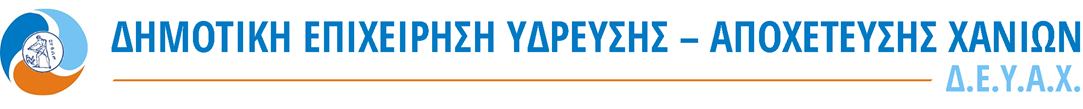 Τηλ. 28210 36278 fax 28210 36289«ΠΡΟΜΗΘΕΙΑ ΣΤΕΡΕΟΥ ΠΟΛΥΗΛΕΚΤΡΟΛΥΤΗ ΓΙΑ ΤΟΥΣ ΦΥΓΟΚΕΝΤΡΗΤΕΣ ΑΦΥΔΑΤΩΣΗΣ  TΗΣ  Ε.Ε.Λ.  ΧΑΝΙΩΝ»  C.V.P. 24958200-6  NUTS2 EL4 & NUTS3  EL434Π Ρ Ο Σ Φ Ο Ρ ΑΤου   ………………………………………………………………Έδρα ………………………………………………………………Οδός ………………………………………. Αριθμός ……………….Τηλέφωνο ………………………………………………………………Fax : ………………………………e-mail : ……………………………Χανιά 	/      /Ο ΠΡΟΣΦΕΡΩΝ*Η τιμή, του προς προμήθεια υλικού, δίνεται  σε ευρώ ανά μονάδα και θα έχει μέχρι και δύο  δεκαδικά ψηφία.Α/ΑΕΙΔΟΣc.p.v.24958200-6Μονάδα ΜέτρησηςΠοσότηταΤιμή ΜονάδοςΣΥΝΟΛΟ1Κροκιδωτικά μέσα (πολυηλεκτρολύτης αφυδάτωσης))Κιλά12.000ΣΥΝΟΛΟΣΥΝΟΛΟΣΥΝΟΛΟΣΥΝΟΛΟΣΥΝΟΛΟΦΠΑ 24%ΦΠΑ 24%ΦΠΑ 24%ΦΠΑ 24%ΦΠΑ 24%ΤΕΛΙΚΟ ΣΥΝΟΛΟΤΕΛΙΚΟ ΣΥΝΟΛΟΤΕΛΙΚΟ ΣΥΝΟΛΟΤΕΛΙΚΟ ΣΥΝΟΛΟΤΕΛΙΚΟ ΣΥΝΟΛΟ